Образец оформления научной статьиНАЗВАНИЕ СТАТЬИ НА РУССКОМ ЯЗЫКЕИванов А.А.доктор филологических наук, профессор Казахстанский филиал МГУ имени М.В.Ломоносоваг. Нур-Султан, Казахстанivanov@msu.kzАннотация: текст, 5-6 предложенийКлючевые слова: 5-6 ключевых слов Текст Текст Текст Текст Текст Текст Текст Текст [1, c. 15]. Текст Текст Текст Текст Текст Текст Текст Текст Текст Текст Текст [1, c. 15].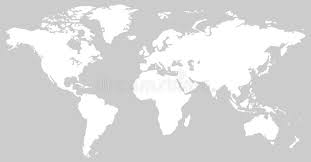 Рис. 1. Название рисунка (источник: [1, c. 15]) или (составлено по данным: [1, c. 15])Таблица 1. Количественный анализСписок литературы 1.Савельева В. В. Рассказы в современной прозе Казахстана: критика и актуализация жанра // Нева. – 2015. – №12. – С. 188-210.2. Красных В. В. «Свой» среди «чужих»: миф или реальность? ‒ М., 2018. ‒ 132 с.3. Hafner C. A., Miller L., Ng C. K. F. Creativity and digital literacies in English for specific purposes //Essential competencies for English-medium University teaching. – Springer, Cham, 2017. – С. 111-123.4. Азимов Э. Г., Щукин А. Н. Новый словарь методических терминов и понятий (теория и практика обучения языкам). – М.: Издательство ИКАР, 2009. – 448с.5. Зейферт Е. Современная русская литература Казахстана [Электронный ресурс]. URL: https://web.archive.org/web/20090525094900/http://www.nashasreda.ru/moscow/zeifert/zejfert3.htm (дата обращения: 21.01.2021). SummaryIvanov А.А. Название статьи на английском языкеТекст на английском языке, 5-6 предложенийKey words: ключевые слова на английском языке№ГруппаКоличество студентов1ВМ-11272ММ-1126